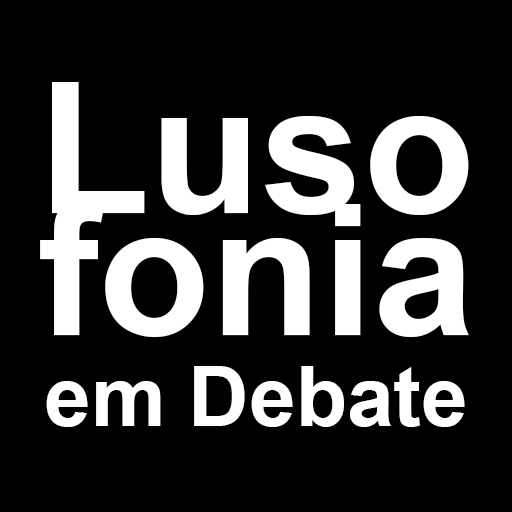 INDICAÇÕES GERAISPara que as regras para submissão de trabalhos fiquem mais claras, o(s) autor(es) devem  seguir as seguintes indicações:O RESUMO EXPANDIDO deve conter entre 450 e 700 palavras para avaliação. Abaixo do quadro onde o resumo é inserido, há um campo (Indexação) para incluir as palavras chaves. Os resumos podem ser escritos em PORTUGUÊS, GALEGO ou ESPANHOL.Os artigos completos deverão conter entre 4000 e 7000 palavras, incluindo notas, quadros, figuras e a lista de referências bibliográficas, no formato Word, Pages ou Libre Oﬃce (não podem ter tamanho superior a 2MB), e enviados conforme orientações indicadas na carta de aceite do resumo expandido, inclusive de acordo com as datas definidas. Deverá ser usado este documento como modelo para a sua elaboração.A proposta de submissão na versão de texto completo deve ser original (não poderá ter sido publicado anteriormente, nem estar em consideração para publicação por outro evento, revista ou livro. Caso  contrário, o autor deverá oferecer explicações em nota de rodapé).O documento deve estar formatado em página A4, Times New Roman, em corpo de letra 12.NORMAS PARA O ARTIGO COMPLETOOs artigos submetidos somente serão enviados aos revisores científicos se respeitarem  as seguintes regras formais de elaboração e apresentação de artigos científicos:Títulos – Formatado a negrito, centralizado, letra maiúscula, usando no máximo 200 caracteres (cerca de duas linhas) e não usar sublinhado. O uso do itálico só é aceito para grafias de  palavras em outros idiomas. O título deve ser conciso e informativo.Autor - Inserir aqui o(s) nome(s) do(a/s) Autor(a/es) em fonte (tipo) Times New Roman, em corpo 11, redondo (normal), centralizado, itálico. Junto ao nome do autor, inserir em NOTA DE RODAPÉ (fonte Times New Roman, em corpo 10, espaçamento simples, outras informações adicionadas serão retiradas) SOMENTE:A titulação mais alta do autorVínculo acadêmicoe-mailTexto – Na APA não se usa título de secção para iniciar a introdução. Inicia diretamente em texto.NOME DE AUTOR NÃO É EM MAIÚSCULA.NUNCA COLOCAR REFERÊNCIA NA NOTA DE RODAPÉ - No formato APA, não se utiliza um link solto na nota de rodapé. Isso não é referência. A referência sempre deve ter autor-data. Referências assim serão retiradas sem aviso prévio.)Inserir aqui o texto do corpo do trabalho, usando exclusivamente a fonte Times New Roman, em corpo 12, com espaçamento 1,5 entre as linhas e margens justificadas, entre 4000 e 7000 palavras, incluindo as referências bibliográficas, tabelas e ilustrações.Para destaques, usar, apenas, o corpo itálico (grifo), excluindo-se totalmente o sublinhado, palavras em caixa alta e negrito (a não ser em siglas que não formem palavras, exemplo CNPq). O negrito poderá ser usado, exclusivamente, para destacar os subtítulos ou divisões do trabalho, sempre no mesmo corpo 12, em caixa alta e baixa (iniciais em maiúsculas - ver link https://apastyle.apa.org/style- grammar-guidelines/paper-format/headingsVocábulos isolados ou expressões em língua estrangeira devem ser formatados em itálico. Contudo, aqueles termos cujo uso se tornou corrente em português devem manter a fonte normal.Colocar expressões entre aspas simples (por exemplo, !autenticidade").Nas notas de rodapé, a fonte Times New Roman, tamanho 10 e deve utiliza-se espaçamento simples.Citações - As citações devem estar de acordo com o sistema #sobrenome, data, página” (ex.: Pereira, 2000, p. 9).Quando existem dois autores, a citação é feita referindo os sobrenomes dos autoresseparados por #&”, o ano de publicação e, se necessário, o(s) número(s) da(s) página(s). Se os nomes dos autores já fizerem parte integrante do texto devem ser separados pela partícula de ligação #e”. Apenas devem ser colocados entre parênteses o ano e a(s) página(s);Ex.:Lorem ipsum dolor sit amet, consectetur adipiscing elit (XX, 2020, p. yy). Pereira & Silva (2003, pp. 3-4) afirmam que a comunicação…3 ou mais autores utilizar et al. desde a 1a citação;Uma citação não se inicia, nem termina, com […] ou (…). É utilizado apenas para indicar que se omitiu um fragmento do texto citado, não no início ou no final;As citações de mais de 40 palavras devem ser digitadas em corpo 12, com espaçamento simples entre as linhas e destacadas do texto por margem esquerda 1,5; as citações de até 40 palavras devem integrar o corpo do texto e ser assinaladas entre aspas (NÃO ITÁLICO). (Vieira, 2005, p. 79)Citação direta com ou sem recuo - não pode ficar sem a página. Se for retirada de  site, colocar o número do parágrafo.Não se traduz título de livro ou capítulo. Somente tradutor profissional pode fazer tradução. Os demais casos são paráfrases, ou seja, não é necessário dizer que fez tradução. É possível traduzir um trecho de um texto, mas NÃO é necessário dizer #Tradução nossa”, #tradução livre”.NÃO se utiliza:apud (usar no lugar: como citado em ou em ou como em)  idem, ibid, ibidem, etc.Quando se faz referência a várias obras do mesmo autor, publicadas no mesmo ano, acrescenta-se uma letra minúscula ao ano (a, b, c,…), sendo que a colocação da letra obedece à ordem alfabética do título. Deve aparecer tanto na citação quanto nas referências.Ex.Corpo do texto: Pereira (2001a) disse que Referências: Pereira, L. (2001a). Título…Abreviaturas – Podem ser utilizadas abreviaturas no texto. No entanto, quando são mencionadas pela primeira vez, deve ser utilizada a expressão por extenso e depois entre parêntesis a abreviatura (por exemplo, a #... Organização Mundial de Turismo (OMT)...”). Nas vezes seguintes pode utilizar-se apenas a abreviatura.Figuras, Imagens, Gráficos, Tabelas, etc. - Cada grupo deve ser numerado de forma contínua e ser referidos no texto.Recomenda-se que sejam utilizadas imagens em formato JPG;Os títulos devem precedidos de Figura, Imagem, etc. com sua respectiva numeração. Logo abaixo, deve vir o título do item e, em seguida, a imagem com a devida referência de onde foi retirada (embaixo da imagem). Neste caso, deve-se informar autor, data (dia, mês e ano, se for o caso), nome, editora, link, etc. (Imagens, tabelas, gráficos sem identificação de autoria serão RETIRADOS DO TEXTO sem o aviso prévio), além de qualquer outra informação que seja relevante para identificar a autoria. Dúvidas,  pesquisar em https://apastyle.apa.org;Captura de tela, montagem, etc., não dão ao autor direitos autorais. Estes devem citar a fonte a partir de qual gerou a nova imagem, tabela, gráfico, etc., link, data, copyright, etc;Imagem, gráfico, tabela, infográfico de autoria própria (sem utilizar outra como base) devem vir escrita como: Elaborado pelos Autores. Mas se utilizados dados de alguma fonte, deve vir com a informação "adaptado de”.Referências - Inserir aqui as referências bibliográficas em fonte Times New Roman, em corpo 12 (onze), com espaçamento simples entre as linhas, em ordem alfabética;As referências bibliográficas, no fim do trabalho, devem ter os dados completos e seguir as normas da APA para trabalhos científicos (ver em https://apastyle.apa.org);Cada referência deve ocupar um parágrafo, seguidas uma da outra sem pular linha. NÃO PULAR LINHA ENTRE AS REFERÊNCIAS. NOME DE AUTOR NÃO É EM MAIÚSCULA. SEGUIR A NORMA APA;SOMENTE as referências citadas no texto devem aparecer na lista de referências;Não se utiliza ; em nenhum caso nas listagem de referências;Na referência de CAPITULO DE LIVRO, depois de (Orgs.) é vírgula (Org.),(Ed.),(Comp.), etc.NÃO se coloca cidade antes de nenhum Editor.Ex.ERRADOMcCulloch, G. (2019). Because Internet: Understanding the New Rules of Language. New York: Riverhead Books.CERTOMcCulloch, G. (2019). Because Internet: Understanding the New Rules of Language. Riverhead Books.Exemplos:Ex. LivroGomes, L. F. (2007). Cinema nacional: caminhos percorridos. Ed. USP.Ex. Capítulo de livroCampos Guido, L. L., & González Treviño, M. E. (2020). Violencia de género en la prensa. De la información al entretenimiento y la educación. En P. López Rafael (Ed.), La interacción comunicativa en la búsqueda de soluciones para la violencia de género (1a ed., Vol. 1, pp. 59-84). Editorial Artificios. https://drive.google.com/ fid/1oOq9DN1IeGFuE4XG- tOwNghUnNJAJJGc/viewEx. Citação site completoWe created our survey using Qualtrics (https://www.qualtrics.com).OUWe created our survey using Qualtrics.Ex. Quando não há autorVer https://apastyle.apa.org/learn/faqs/web-page-no-authorEx. Trabalho de Graduação, mestrado, doutoradoGarcía, Z. E. R. (2007). Ni calladitas ni bonitas: las representaciones de las políticas mexicanas en la prensa de Guadalajara (2004-2007) [Tesis de maestría, Instituto Tecnológico y de Estudios Superiores de Occidente].Ex. Texto em página web COM autor (blog, jornal, etc)Garza, A. (2020, 27 octubre). Pandemia incrementa casos de violencia contra la mujer en NL. Imagem Radio. https://www.imagenradio.com.mx/ pandemia-incrementa-casos-de-violencia-contra-la-mujer-en-nlEx. REVISTAGómez, S., Mena, E., Sedeño, A., & Turci, I. (2000). Análisis de contenido aplicado a la prensa semanal. Psicothema, 12(2), 261-266.Ex. Trabalho/conferência apresentado em congressoVicente, M. (2006). Desde el análisis de contenido hacia el análisis del discurso: la necesidad de una apuesta decidida por la triangulación metodológica [Trabajo presentado en congreso]. IX Congreso IBERCOM, Sevilla, España.DOIo DOI somente pode ser citado assim: https://doi.org/10.1145/3243082.3264662Todos os outros formatos são errados.REVISÃO e ACEITETodos os artigos serão avaliados por revisão de pares cegos, de modo a garantir a qualidade dos artigos e, consequentemente, a sua publicação.A Comissão Científica reserva-se no direito de não publicar os trabalhos cuja avaliação não seja positiva ou que não obedeçam às normas aqui apresentadas. Também não publicarão textos cujas solicitações de alteração não sejam atendidas ou justificadas a não atenção.O PAPEL DO AUDIOVISUAL NO DESENVOLVIMENTO SOCIALDenis Porto Renó1Cras interdum diam vitae mauris sodales pulvinar. Donec eu metus sem, et vulputate purus. Etiam at neque vitae metus laoreet adipiscing quis vitae magna. Proin a elit quis risus feugiat commodo vitae ac elit. Sed ante sapien, volutpat ac interdum eu, pulvinar quis quam. Quisque viverra sem luctus lorem venenatis id ultrices ligula ullamcorper. Suspendisse auctorDuis vulputate gravida dolor, id gravida felis convallis tincidunt. Mauris sed laoreet odio. Proin facilisis augue sed quam consectetur non tempus nisl porttitor. Sed sollicitudin nibh leo, sed egestas dolor. Quisque tempor leo sed lorem tincidunt id placerat turpis malesuada. Pellentesque posuere dolor eu felis convallis bibendum. Donec ullamcorper, est id bibendum tempor, dolor dui venenatis purus, nec egestas magna odio id quam.Título Seção 1Cras interdum diam vitae mauris sodales pulvinar. Donec eu metus sem, et vulputate purus. Etiam at neque vitae metus laoreet adipiscing quis vitae magna. Proin a elit quis risus feugiat commodo vitae ac elit. Sed ante sapien (Xptoto, 2011, p. 3) volutpat ac interdum eu, pulvinar quis quam. Quisque viverra sem luctus lorem venenatis id ultrices ligula ullamcorper. Suspendisse auctor.Cras interdum diam vitae mauris sodales pulvinar. Donec eu metus sem, et vulputate purus. Etiam at neque vitae metus laoreet adipiscing quis vitae magna. Proin a elit quis risus feugiat commodo vitae ac elit. Sed ante sapien (Xptoto, 2011, p. 3) volutpat ac interdum eu, pulvinar quis1 Livre Docente em Ecologia dos Meios.Professor adjunto do Instituto Politécnico de Lisboa. dreno@escs.ipl.ptquam. Quisque viverra sem luctus lorem venenatis id ultrices ligula ullamcorper. Suspendisse auctor.Título Seção 2Cras interdum diam vitae mauris sodales pulvinar. Donec eu metus sem, et vulputate purus. Etiam at neque vitae metus laoreet adipiscing quis vitae magna. Proin a elit quis risus feugiat commodo vitae ac elit. Sed ante sapien (Xptoto, 2011, p. 3) volutpat ac interdum eu, pulvinar quis quam. Quisque viverra sem lorem venenatis id ultrices ligula ullamcorper. Suspendisse auctor.elit eget justo malesuada non tristique neque pulvinar. Morbi placerat urna non massa tempus posuere et ac ante. Quisque feugiat augue non diam euismod posuere. Suspendisse a rutrum lectus. Vivamus volutpat enim ut est lacinia eu venenatis dui euismod. Vestibulum placerat ornare porta. In malesuada nisl vitae nisl aliquet non posuere erat adipiscing. Sed mi neque, lacinia consectetur sollicitudin eu, accumsan sed massa. Proin ultricies luctus tortor, id dapibus ipsum rutrum sit amet. Lorem ipsum dolor sit amet, consectetur adipiscing elit. (Xptoto, 2020, p. yy)Cras interdum diam vitae mauris sodales pulvinar. Donec eu metus sem, et vulputate purus. Etiam at neque vitae metus laoreet adipiscing quis vitae magna. Proin a elit quis risus feugiat commodo vitae ac elit. Sed ante sapien (Xptoto, 2011, p. 3) volutpat ac interdum eu, pulvinar quis quam. Quisque viverra sem luctus lorem venenatis id ultrices ligula ullamcorper. Suspendisse auctor.Cras interdum diam vitae mauris sodales pulvinar. Donec eu metus sem, et vulputate purus. Etiam at neque vitae metus laoreet adipiscing quis vitae magna. Proin a elit quis risus feugiat commodo vitae ac elit. Sed ante sapien (Xptoto, 2013, pp. 3-5) volutpat ac interdum eu, pulvinar quis quam. Quisque viverra sem luctus lorem venenatis id ultrices ligula ullamcorper. Suspendisse auctor.ConclusãoCras interdum diam vitae mauris sodales pulvinar. Donec eu metus sem, et vulputate purus. Etiam at neque vitae metus laoreet adipiscing quis vitae magna. Proin a elit quis risus feugiat commodo vitae ac elit. Sed ante sapien volutpat ac interdum eu, pulvinar quis quam.Cras interdum diam vitae mauris sodales pulvinar. Donec eu metus sem, et vulputate purus. Etiam at neque vitae metus laoreet adipiscing quis vitae magna. Proin a elit quis risus feugiat commodo vitae ac elit. Sed ante sapien volutpat ac interdum eu, pulvinar quis quam. Quisqu.Cras interdum diam vitae mauris sodales pulvinar. Donec eu metus sem, et vulputate purus. Etiam at neque vitae metus laoreet adipiscing quis vitae magna. Proin a elit quis risus feugiat commodo vitae ac elit. Sed ante sapien volutpat ac interdum eu, pulvinar quis quam. QuisquCras interdum diam vitae mauris sodales pulvinar. Donec eu metus sem, et vulputate purus. Etiam at neque vitae metus laoreet adipiscing quis vitae magna. Proin a elit quis risus feugiat commodo vitae ac elit. Sed ante sapien volutpat ac interdum eu, pulvinar quis quam. Quisqu.ReferênciasAlma Preta Jornalismo [@ almapretajornalismo]. (2022, 14 de junho). A apresentadora Thalita Morete (talithamorete) foi acusada de racismo por atitude durante o [Video]. Instagram. https://www.instagram.com/p/Cey4RDOukW2/?igshid=YmMyMTA2M2YArnheim, R. (2005). Arte e percepção visual: uma psicologia da visão criadora. Pioneira Tomson. Augé, M. (1994). Não-lugares: introdução a uma antropologia da modernidade. Bertrand Editora. Cutucadas [@cutucadas]. (s.d.). Posts [perfil do Instagram]. Instagram. Recuperado em 5 outubro,2021, de https://www.instagram.com/cutucadasDiferentona. (s.d.). Página inicial [página do Facebook]. Facebook. Recuperado em 5 outubro, 2021, de https://www.facebook.com/diferentonaFelipe Boff. (2013, junho 1). Entrevista com Marshall McLuhan (1977) - Legendado [Vídeo].YouTube. https://www.youtube.com/watch?v=fvRMpS-aGLENews From Science. (2019, June 21). Are you a fan of astronomy? Enjoy reading about what scientists have discovered in our solar system—and beyond? This [Image attached] [Status u p d a t e ] . F a c e b o o k . https://www.facebook.com/ScienceNOW/photos/ a.117532185107/10156268057260108/?type=3&theaterRezende, B., & Mesquita V. (2017). O uso da gameficação no ensino, uma revisão sistemática da literatura [Trabalho apresentado]. XVI SBGames, Curitiba, PR, Brasil,. https:// www.sbgames.org/sbgames2017/papers/CulturaShort/175052.pdfSoares, F. B., Recuero, R., Volcan, T., Fagundes, G., & Sodré, G. (2021). Desinformação sobre o Covid-19 no WhatsApp: a pandemia enquadrada como debate político. Ciência da Informação em Revista, 8(1), 74-94. https://doi.org/10.28998/cirev.2021v8n1eRenó, L. (2012). Transmedia, conectivismo y educación: estudios de caso. In C. Campalans,D. Renó, & V. Gosciola (Coords.), Narrativas Transmedia: Entre teorías y prácticas (pp. 199-212). Universidad del Rosario.